INDICAÇÃO Nº 930/2020Sugere ao Poder Executivo Municipal de Santa Bárbara d’Oeste e ao DAE (Departamento de Água e Esgoto), estudos para averiguar a baixa pressão da água na Avenida do Comércio, defronte à escola José Dominguez, no Jardim Esmeralda;Excelentíssimo Senhor Prefeito Municipal,                         Nos termos do Art. 108 do Regimento Interno desta Casa de Leis, dirijo-me a Vossa Excelência para sugerir que, por intermédio do Setor competente, que seja feito estudos para averiguar a baixa pressão da água na Avenida do Comércio, defronte à escola José Dominguez, no Jardim Esmeralda.Justificativa:Munícipes daquela rua procuraram este vereador cobrando providências em relação a baixa pressão da água que chega em suas residências, em parte da Avenida do Comércio. Informaram sofrer com a falta de água, desde o conserto do buraco na Rua do Rayon com Avenida do Comércio.Plenário “Dr. Tancredo Neves”, em 25 de março de 2020.Edivaldo Meira“Batoré”-vereador-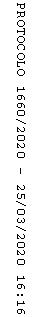 